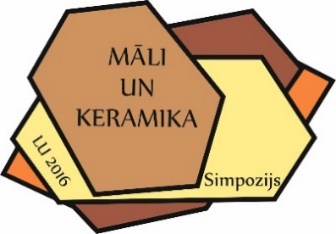 Cienījamie simpozija Dalībnieki esam priecīgi paziņot, ka Starptautisks un starpdisciplinārs simpozijs“Māli un Keramika” norisināsies šī gada 28. un 29. janvārī LU Dabaszinātņu akadēmiskajā centrā (Jelgavas iela 1, Rīga)Simpozija programmu atradīsiet pielikumāMutiskajiem ziņojumiem paredzētais laiks 15 min+5 min jautājumi/diskusija, Stenda referāti A1 formāts (841×594 mm), 10 min(darba valoda latviešu, angļu. Sakarā ar ārvalstu kolēģu piedalīšanos aicinām prezentāciju slaidus gatavot angļu valodā)!Esiet laipni aicināti iesniegt zinātniskos rakstus par simpozijam pieteiktajām tēmām (zinātnisko rakstu noformēšanas noteikumus skatīt pirmajā apkārtrakstā)Simpozija laikā esiet mīļi aicināti apmeklēt izstādi “Mālu un keramikas
 pētījumi Latvijā” un ekspozīciju “Latvijas māli mākslā” Dabaszinātņu bibliotēkā (Jelgavas ielā 1)Esam pateicīgi par izrādīto iniciatīvu un vēlmi piedalīties simpozijā!Uz tikšanos simpozijā “Māli un keramika”!Patiesā cieņā, simpozija “Māli un Keramika” organizācijas komiteja.Pielikums  1.28. janvāris  auditorija 108 un 109, LU DAC, Jelgava iela 1S1. Māli augsnē un nogulumos/ Clays in soils and sedimentsSesijas vadītāji: Dr. geol. Austra Stinkule (LU) un Asoc. Prof. Ģirts Stinkulis (LU)29. janvāris  auditorija 108 un 109, LU DAC, Jelgava iela 1S2. Māli vides tehnoloģijās un vides attīrīšanā/ Clays in environmental technologies and purification of environmentSesijas vadītājs: Dr. Biol. Olga Mutere (LU) un Dr. geol. Juris Burlakovs (Linneja Universitāte, Zviedrija) S3. Mālu minerālu un citu slāņainu materiālu struktūru pētījumi un to pielietojums farmācijā, medicīnā un kosmētikā/ The studies of clay minerals and other layered materials structure and applications in pharmacy, medicine and cosmeticsSesijas vadītāji: Mg.sc.ing. Līva Dzene (Puatjē Universitāte, Francija) un Dr.phys. Anatolijs Mišņevs (OSI)S4. Porainā keramika, Biokeramika, Nanostrukturēta keramika un kompozītmateriāli un pārklājumi/ Porous ceramics, Bioceramics, Nano structured ceramics and composite materials and coatingsSesijas vadītāji: Dr.sc.ing. Agnese Stunda-Zujeva (RTU) un Dr.sc.ing. Ruta Švinka (RTU)